Each student will do THREE Book Shares this year.  Book Share #1 will be due after Winter Break, on Monday, January 7thThe Book Share is done in Three Parts:1- Book Share Information Form (attached)This page must be completed by the due dateIn addition to correctly completing all of the items on the sheet, your grade also comes from conventions – so please edit!If you loose this sheet, you will be responsible for printing out your own new one from the website2- Creative Visual ProjectYou will be graded on this project using the Book Share Rubric, which is on the back of this pageYou may choose any of the options, but you may only do each project once in the yearThis visual must be something MADE by the studentPlease keep the size of visuals so they can easily fit on the top of your desk3- Book Share Café Similar to an Art Café, our Book Share café will be an opportunity for students to Share their Book Share with classmatesPresentation expectations:Notes must be prepared using a cue card (provided by teacher) and will be handed in after you’re done with itExpected to be about 2 minutes longFocuses on: Summary of the bookRecommended to others? Why?To get further into reading, students are welcome to bring one food item to share with the class  Further details will be sent out closer to the date.Please have the book with you the day of our Book Share Café 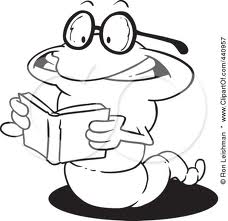 